新北市立文山國中    學年度「晨讀運動」作品發表單  悅讀無限，親讀、近讀、愛讀、樂讀              年   月   日  悅讀無限，親讀、近讀、愛讀、樂讀              年   月   日  悅讀無限，親讀、近讀、愛讀、樂讀              年   月   日  悅讀無限，親讀、近讀、愛讀、樂讀              年   月   日       年      班        號       年      班        號姓名請填寫閱讀來源★圖書類
作者：____________  書名：________________________________★報紙類  報紙名稱：_________ 日期：_______ 文章篇名：______________★圖書類
作者：____________  書名：________________________________★報紙類  報紙名稱：_________ 日期：_______ 文章篇名：______________★圖書類
作者：____________  書名：________________________________★報紙類  報紙名稱：_________ 日期：_______ 文章篇名：______________文字篇：練習表達，說出想法，只要你願意提筆，就是文山國中小作家！文字篇：練習表達，說出想法，只要你願意提筆，就是文山國中小作家！文字篇：練習表達，說出想法，只要你願意提筆，就是文山國中小作家！文字篇：練習表達，說出想法，只要你願意提筆，就是文山國中小作家！圖畫篇：可以畫圖或漫畫或心智圖來發表來你的感受喔！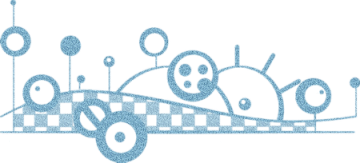 圖畫篇：可以畫圖或漫畫或心智圖來發表來你的感受喔！圖畫篇：可以畫圖或漫畫或心智圖來發表來你的感受喔！圖畫篇：可以畫圖或漫畫或心智圖來發表來你的感受喔！